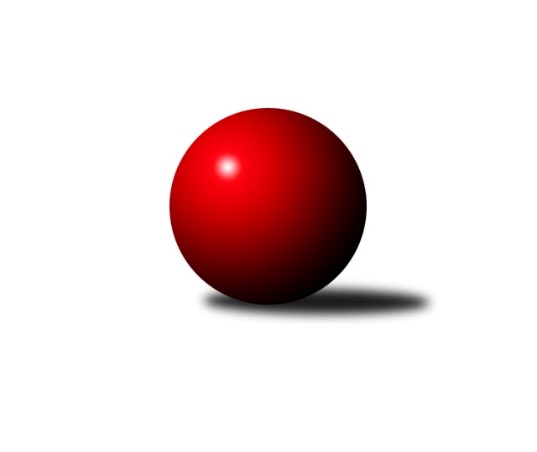 Č.9Ročník 2008/2009	18.5.2024 Meziokresní přebor-Bruntál, Opava 2008/2009Statistika 9. kolaTabulka družstev:		družstvo	záp	výh	rem	proh	skore	sety	průměr	body	plné	dorážka	chyby	1.	TJ Kovohutě Břidličná ˝D˝	8	6	0	2	60 : 20 	(39.5 : 24.5)	1546	12	1086	460	24.9	2.	TJ Horní Benešov ˝D˝	9	6	0	3	50 : 40 	(42.5 : 29.5)	1502	12	1055	447	33.1	3.	TJ Jiskra Rýmařov ˝C˝	8	6	0	2	44 : 36 	(33.0 : 31.0)	1606	12	1129	478	26	4.	TJ Kovohutě Břidličná ˝C˝	8	5	0	3	48 : 32 	(34.0 : 30.0)	1503	10	1067	436	35.5	5.	TJ Olympia Bruntál ˝A˝	8	5	0	3	45 : 35 	(31.0 : 33.0)	1505	10	1048	458	32.4	6.	KK Minerva Opava ˝D˝	8	4	1	3	47 : 33 	(34.5 : 29.5)	1543	9	1101	442	29.9	7.	KK Minerva Opava ˝C˝	9	4	1	4	51 : 39 	(38.5 : 33.5)	1567	9	1116	451	29.6	8.	TJ Opava ˝E˝	9	4	0	5	44 : 46 	(37.0 : 35.0)	1495	8	1067	429	43	9.	TJ  Krnov ˝C˝	8	4	0	4	32 : 48 	(27.5 : 36.5)	1495	8	1058	437	40.9	10.	TJ Opava ˝F˝	9	3	0	6	35 : 55 	(31.5 : 40.5)	1473	6	1057	416	38.3	11.	TJ Světlá Hora ˝A˝	8	2	0	6	29 : 51 	(27.5 : 36.5)	1460	4	1071	389	48.3	12.	TJ Horní Benešov ˝F˝	8	2	0	6	28 : 52 	(31.0 : 33.0)	1507	4	1075	432	38	13.	TJ Světlá Hora ˝B˝	8	2	0	6	27 : 53 	(24.5 : 39.5)	1482	4	1067	415	39.9Tabulka doma:		družstvo	záp	výh	rem	proh	skore	sety	průměr	body	maximum	minimum	1.	TJ Horní Benešov ˝D˝	4	4	0	0	30 : 10 	(23.0 : 9.0)	1611	8	1640	1590	2.	TJ Jiskra Rýmařov ˝C˝	4	4	0	0	26 : 14 	(20.0 : 12.0)	1702	8	1723	1671	3.	KK Minerva Opava ˝D˝	4	3	1	0	31 : 9 	(22.5 : 9.5)	1590	7	1595	1582	4.	TJ Kovohutě Břidličná ˝D˝	3	3	0	0	26 : 4 	(20.0 : 4.0)	1588	6	1605	1559	5.	KK Minerva Opava ˝C˝	4	3	0	1	28 : 12 	(20.0 : 12.0)	1580	6	1618	1553	6.	TJ  Krnov ˝C˝	3	3	0	0	21 : 9 	(15.5 : 8.5)	1479	6	1509	1426	7.	TJ Olympia Bruntál ˝A˝	5	3	0	2	29 : 21 	(19.0 : 21.0)	1476	6	1513	1445	8.	TJ Kovohutě Břidličná ˝C˝	5	2	0	3	27 : 23 	(20.0 : 20.0)	1488	4	1527	1450	9.	TJ Opava ˝E˝	4	2	0	2	20 : 20 	(18.5 : 13.5)	1563	4	1659	1438	10.	TJ Opava ˝F˝	5	2	0	3	24 : 26 	(19.0 : 21.0)	1517	4	1635	1457	11.	TJ Světlá Hora ˝B˝	4	2	0	2	18 : 22 	(13.0 : 19.0)	1420	4	1494	1322	12.	TJ Horní Benešov ˝F˝	5	2	0	3	22 : 28 	(24.0 : 16.0)	1561	4	1625	1474	13.	TJ Světlá Hora ˝A˝	4	1	0	3	17 : 23 	(17.0 : 15.0)	1434	2	1486	1397Tabulka venku:		družstvo	záp	výh	rem	proh	skore	sety	průměr	body	maximum	minimum	1.	TJ Kovohutě Břidličná ˝D˝	5	3	0	2	34 : 16 	(19.5 : 20.5)	1536	6	1587	1428	2.	TJ Kovohutě Břidličná ˝C˝	3	3	0	0	21 : 9 	(14.0 : 10.0)	1508	6	1581	1433	3.	TJ Olympia Bruntál ˝A˝	3	2	0	1	16 : 14 	(12.0 : 12.0)	1520	4	1593	1407	4.	TJ Opava ˝E˝	5	2	0	3	24 : 26 	(18.5 : 21.5)	1484	4	1552	1429	5.	TJ Jiskra Rýmařov ˝C˝	4	2	0	2	18 : 22 	(13.0 : 19.0)	1575	4	1615	1495	6.	TJ Horní Benešov ˝D˝	5	2	0	3	20 : 30 	(19.5 : 20.5)	1509	4	1656	1421	7.	KK Minerva Opava ˝C˝	5	1	1	3	23 : 27 	(18.5 : 21.5)	1568	3	1669	1467	8.	KK Minerva Opava ˝D˝	4	1	0	3	16 : 24 	(12.0 : 20.0)	1532	2	1641	1479	9.	TJ Světlá Hora ˝A˝	4	1	0	3	12 : 28 	(10.5 : 21.5)	1466	2	1630	1378	10.	TJ Opava ˝F˝	4	1	0	3	11 : 29 	(12.5 : 19.5)	1462	2	1534	1379	11.	TJ  Krnov ˝C˝	5	1	0	4	11 : 39 	(12.0 : 28.0)	1499	2	1556	1433	12.	TJ Horní Benešov ˝F˝	3	0	0	3	6 : 24 	(7.0 : 17.0)	1480	0	1491	1467	13.	TJ Světlá Hora ˝B˝	4	0	0	4	9 : 31 	(11.5 : 20.5)	1498	0	1655	1375Tabulka podzimní části:		družstvo	záp	výh	rem	proh	skore	sety	průměr	body	doma	venku	1.	TJ Kovohutě Břidličná ˝D˝	8	6	0	2	60 : 20 	(39.5 : 24.5)	1546	12 	3 	0 	0 	3 	0 	2	2.	TJ Horní Benešov ˝D˝	9	6	0	3	50 : 40 	(42.5 : 29.5)	1502	12 	4 	0 	0 	2 	0 	3	3.	TJ Jiskra Rýmařov ˝C˝	8	6	0	2	44 : 36 	(33.0 : 31.0)	1606	12 	4 	0 	0 	2 	0 	2	4.	TJ Kovohutě Břidličná ˝C˝	8	5	0	3	48 : 32 	(34.0 : 30.0)	1503	10 	2 	0 	3 	3 	0 	0	5.	TJ Olympia Bruntál ˝A˝	8	5	0	3	45 : 35 	(31.0 : 33.0)	1505	10 	3 	0 	2 	2 	0 	1	6.	KK Minerva Opava ˝D˝	8	4	1	3	47 : 33 	(34.5 : 29.5)	1543	9 	3 	1 	0 	1 	0 	3	7.	KK Minerva Opava ˝C˝	9	4	1	4	51 : 39 	(38.5 : 33.5)	1567	9 	3 	0 	1 	1 	1 	3	8.	TJ Opava ˝E˝	9	4	0	5	44 : 46 	(37.0 : 35.0)	1495	8 	2 	0 	2 	2 	0 	3	9.	TJ  Krnov ˝C˝	8	4	0	4	32 : 48 	(27.5 : 36.5)	1495	8 	3 	0 	0 	1 	0 	4	10.	TJ Opava ˝F˝	9	3	0	6	35 : 55 	(31.5 : 40.5)	1473	6 	2 	0 	3 	1 	0 	3	11.	TJ Světlá Hora ˝A˝	8	2	0	6	29 : 51 	(27.5 : 36.5)	1460	4 	1 	0 	3 	1 	0 	3	12.	TJ Horní Benešov ˝F˝	8	2	0	6	28 : 52 	(31.0 : 33.0)	1507	4 	2 	0 	3 	0 	0 	3	13.	TJ Světlá Hora ˝B˝	8	2	0	6	27 : 53 	(24.5 : 39.5)	1482	4 	2 	0 	2 	0 	0 	4Tabulka jarní části:		družstvo	záp	výh	rem	proh	skore	sety	průměr	body	doma	venku	1.	TJ Světlá Hora ˝B˝	0	0	0	0	0 : 0 	(0.0 : 0.0)	0	0 	0 	0 	0 	0 	0 	0 	2.	TJ Kovohutě Břidličná ˝D˝	0	0	0	0	0 : 0 	(0.0 : 0.0)	0	0 	0 	0 	0 	0 	0 	0 	3.	TJ Horní Benešov ˝D˝	0	0	0	0	0 : 0 	(0.0 : 0.0)	0	0 	0 	0 	0 	0 	0 	0 	4.	KK Minerva Opava ˝D˝	0	0	0	0	0 : 0 	(0.0 : 0.0)	0	0 	0 	0 	0 	0 	0 	0 	5.	TJ Horní Benešov ˝F˝	0	0	0	0	0 : 0 	(0.0 : 0.0)	0	0 	0 	0 	0 	0 	0 	0 	6.	TJ Olympia Bruntál ˝A˝	0	0	0	0	0 : 0 	(0.0 : 0.0)	0	0 	0 	0 	0 	0 	0 	0 	7.	TJ Opava ˝F˝	0	0	0	0	0 : 0 	(0.0 : 0.0)	0	0 	0 	0 	0 	0 	0 	0 	8.	TJ Světlá Hora ˝A˝	0	0	0	0	0 : 0 	(0.0 : 0.0)	0	0 	0 	0 	0 	0 	0 	0 	9.	TJ Jiskra Rýmařov ˝C˝	0	0	0	0	0 : 0 	(0.0 : 0.0)	0	0 	0 	0 	0 	0 	0 	0 	10.	TJ  Krnov ˝C˝	0	0	0	0	0 : 0 	(0.0 : 0.0)	0	0 	0 	0 	0 	0 	0 	0 	11.	TJ Kovohutě Břidličná ˝C˝	0	0	0	0	0 : 0 	(0.0 : 0.0)	0	0 	0 	0 	0 	0 	0 	0 	12.	TJ Opava ˝E˝	0	0	0	0	0 : 0 	(0.0 : 0.0)	0	0 	0 	0 	0 	0 	0 	0 	13.	KK Minerva Opava ˝C˝	0	0	0	0	0 : 0 	(0.0 : 0.0)	0	0 	0 	0 	0 	0 	0 	0 Zisk bodů pro družstvo:		jméno hráče	družstvo	body	zápasy	v %	dílčí body	sety	v %	1.	František Ocelák 	TJ Světlá Hora ˝A˝ 	14	/	8	(88%)		/		(%)	2.	Tomáš Janalík 	TJ Olympia Bruntál ˝A˝ 	14	/	8	(88%)		/		(%)	3.	Jaroslav Zelinka 	TJ Kovohutě Břidličná ˝C˝ 	14	/	8	(88%)		/		(%)	4.	Hana Heiserová 	KK Minerva Opava ˝D˝ 	14	/	8	(88%)		/		(%)	5.	Jaromír Hendrych 	TJ Opava ˝E˝ 	12	/	6	(100%)		/		(%)	6.	Miloslav Slouka 	TJ Jiskra Rýmařov ˝C˝ 	12	/	8	(75%)		/		(%)	7.	Petr Slanina 	KK Minerva Opava ˝C˝ 	12	/	8	(75%)		/		(%)	8.	Miloslav  Petrů 	TJ Horní Benešov ˝D˝ 	12	/	9	(67%)		/		(%)	9.	Martin Chalupa 	KK Minerva Opava ˝C˝ 	12	/	9	(67%)		/		(%)	10.	David Stromský 	KK Minerva Opava ˝C˝ 	12	/	9	(67%)		/		(%)	11.	Pavel Přikryl 	TJ Světlá Hora ˝B˝ 	11	/	8	(69%)		/		(%)	12.	Michal Blažek 	TJ Horní Benešov ˝F˝ 	10	/	6	(83%)		/		(%)	13.	Jaroslav Doseděl 	TJ Kovohutě Břidličná ˝D˝ 	10	/	7	(71%)		/		(%)	14.	Ota Pidima 	TJ Kovohutě Břidličná ˝D˝ 	10	/	7	(71%)		/		(%)	15.	Zdeňka Habartová 	TJ Horní Benešov ˝D˝ 	10	/	8	(63%)		/		(%)	16.	Jan Strnadel 	KK Minerva Opava ˝D˝ 	10	/	8	(63%)		/		(%)	17.	Marek Hampl 	TJ Jiskra Rýmařov ˝C˝ 	10	/	8	(63%)		/		(%)	18.	Anna Dosedělová 	TJ Kovohutě Břidličná ˝C˝ 	9	/	8	(56%)		/		(%)	19.	Martin Čipel 	TJ Kovohutě Břidličná ˝D˝ 	8	/	4	(100%)		/		(%)	20.	Martin Kaduk 	TJ Světlá Hora ˝A˝ 	8	/	6	(67%)		/		(%)	21.	Pavel Veselka 	TJ Kovohutě Břidličná ˝C˝ 	8	/	6	(67%)		/		(%)	22.	Josef Václavík 	TJ Kovohutě Břidličná ˝D˝ 	8	/	6	(67%)		/		(%)	23.	Jaromír Čech 	TJ  Krnov ˝C˝ 	8	/	7	(57%)		/		(%)	24.	Lubomír Khýr 	TJ Kovohutě Břidličná ˝C˝ 	8	/	7	(57%)		/		(%)	25.	Petr Domčík 	TJ Světlá Hora ˝B˝ 	8	/	7	(57%)		/		(%)	26.	Karel Michalka 	TJ Opava ˝F˝ 	8	/	8	(50%)		/		(%)	27.	Tomáš Valíček 	TJ Opava ˝E˝ 	8	/	9	(44%)		/		(%)	28.	Pavla Hendrychová 	TJ Opava ˝E˝ 	8	/	9	(44%)		/		(%)	29.	Josef Novotný 	TJ Olympia Bruntál ˝A˝ 	7	/	6	(58%)		/		(%)	30.	Pavel Vládek 	TJ Kovohutě Břidličná ˝D˝ 	6	/	4	(75%)		/		(%)	31.	Lukáš Janalík 	TJ Olympia Bruntál ˝A˝ 	6	/	4	(75%)		/		(%)	32.	Pavel Jašek 	TJ Opava ˝E˝ 	6	/	5	(60%)		/		(%)	33.	Jiří Volný 	TJ Opava ˝F˝ 	6	/	5	(60%)		/		(%)	34.	Jiří Holáň 	KK Minerva Opava ˝D˝ 	6	/	6	(50%)		/		(%)	35.	Michaela Kuková 	TJ Horní Benešov ˝F˝ 	6	/	6	(50%)		/		(%)	36.	Miroslav Petřek st.	TJ Horní Benešov ˝D˝ 	6	/	6	(50%)		/		(%)	37.	Jaroslav Lakomý 	TJ  Krnov ˝C˝ 	6	/	7	(43%)		/		(%)	38.	David Láčík 	TJ Horní Benešov ˝D˝ 	6	/	8	(38%)		/		(%)	39.	Michal Ihnát 	TJ Jiskra Rýmařov ˝C˝ 	6	/	8	(38%)		/		(%)	40.	Jiří Chylík 	TJ  Krnov ˝C˝ 	5	/	4	(63%)		/		(%)	41.	Vladislav Kobelár 	TJ Opava ˝F˝ 	5	/	7	(36%)		/		(%)	42.	Hana Luzarová 	KK Minerva Opava ˝D˝ 	4	/	3	(67%)		/		(%)	43.	František Pončík 	TJ Kovohutě Břidličná ˝D˝ 	4	/	3	(67%)		/		(%)	44.	Petr Dankovič 	TJ Horní Benešov ˝D˝ 	4	/	5	(40%)		/		(%)	45.	Lubomír Bičík 	KK Minerva Opava ˝C˝ 	4	/	5	(40%)		/		(%)	46.	Zdeňka Kubáčová 	TJ Olympia Bruntál ˝A˝ 	4	/	5	(40%)		/		(%)	47.	Zdeněk Žanda 	TJ Horní Benešov ˝F˝ 	4	/	7	(29%)		/		(%)	48.	Marta Andrejčáková 	KK Minerva Opava ˝D˝ 	4	/	7	(29%)		/		(%)	49.	Ondra Bednář 	TJ Opava ˝F˝ 	4	/	7	(29%)		/		(%)	50.	Štěpán Charník 	TJ Jiskra Rýmařov ˝C˝ 	4	/	8	(25%)		/		(%)	51.	Vilibald Marker 	TJ Opava ˝F˝ 	4	/	9	(22%)		/		(%)	52.	Táňa Kramná 	KK Minerva Opava ˝C˝ 	2	/	1	(100%)		/		(%)	53.	Pavel Vládek 	TJ Kovohutě Břidličná ˝D˝ 	2	/	1	(100%)		/		(%)	54.	Richard Janalík 	TJ Olympia Bruntál ˝A˝ 	2	/	3	(33%)		/		(%)	55.	František Habrman 	TJ Kovohutě Břidličná ˝C˝ 	2	/	3	(33%)		/		(%)	56.	Vladislava Kubáčová 	TJ  Krnov ˝C˝ 	2	/	4	(25%)		/		(%)	57.	Miroslava Hendrychová 	TJ Opava ˝E˝ 	2	/	4	(25%)		/		(%)	58.	Rostislav Jiřičný 	TJ Olympia Bruntál ˝A˝ 	2	/	4	(25%)		/		(%)	59.	Rostislav Lužný 	TJ Světlá Hora ˝B˝ 	2	/	4	(25%)		/		(%)	60.	Anna Novosadová 	TJ  Krnov ˝C˝ 	2	/	4	(25%)		/		(%)	61.	Miroslav Langer 	TJ Světlá Hora ˝B˝ 	2	/	5	(20%)		/		(%)	62.	Jan Přikryl 	TJ Světlá Hora ˝A˝ 	2	/	5	(20%)		/		(%)	63.	Vladimír Hromádko 	TJ Světlá Hora ˝A˝ 	2	/	5	(20%)		/		(%)	64.	Pavel Dvořák 	TJ Světlá Hora ˝A˝ 	2	/	8	(13%)		/		(%)	65.	Petr Vaněk 	TJ  Krnov ˝C˝ 	1	/	1	(50%)		/		(%)	66.	Martin Chalupa ml. 	KK Minerva Opava ˝C˝ 	0	/	1	(0%)		/		(%)	67.	Beáta Jašková 	TJ Opava ˝E˝ 	0	/	1	(0%)		/		(%)	68.	Andrea Krpcová 	TJ Horní Benešov ˝F˝ 	0	/	1	(0%)		/		(%)	69.	Vlastimil Hendrych 	TJ Opava ˝E˝ 	0	/	1	(0%)		/		(%)	70.	Pavel Švéda 	TJ Světlá Hora ˝B˝ 	0	/	2	(0%)		/		(%)	71.	Olga Kiziridisová 	TJ Olympia Bruntál ˝A˝ 	0	/	2	(0%)		/		(%)	72.	Josef Provaz 	TJ Světlá Hora ˝B˝ 	0	/	3	(0%)		/		(%)	73.	Stanislav Troják 	KK Minerva Opava ˝C˝ 	0	/	3	(0%)		/		(%)	74.	Jaromír Návrat 	TJ Světlá Hora ˝B˝ 	0	/	3	(0%)		/		(%)	75.	Jitka Kovalová 	TJ  Krnov ˝C˝ 	0	/	5	(0%)		/		(%)	76.	Kristýna Krpcová 	TJ Horní Benešov ˝F˝ 	0	/	6	(0%)		/		(%)	77.	Lucie Fadrná 	TJ Horní Benešov ˝F˝ 	0	/	6	(0%)		/		(%)Průměry na kuželnách:		kuželna	průměr	plné	dorážka	chyby	výkon na hráče	1.	KK Jiskra Rýmařov, 1-4	1675	1171	503	22.0	(418.8)	2.	 Horní Benešov, 1-4	1573	1113	460	37.1	(393.4)	3.	Minerva Opava, 1-2	1544	1093	451	31.8	(386.1)	4.	TJ Opava, 1-4	1531	1095	435	40.7	(382.9)	5.	TJ Kovohutě Břidličná, 1-2	1505	1069	436	30.9	(376.4)	6.	KK Pepino Bruntál, 1-2	1465	1027	438	34.7	(366.5)	7.	TJ Krnov, 1-2	1448	1052	396	46.8	(362.2)	8.	TJ Světlá Hora, 1-4	1445	1028	417	38.5	(361.5)Nejlepší výkony na kuželnách:KK Jiskra Rýmařov, 1-4TJ Jiskra Rýmařov ˝C˝	1723	7. kolo	Miloslav Slouka 	TJ Jiskra Rýmařov ˝C˝	472	9. koloTJ Jiskra Rýmařov ˝C˝	1709	1. kolo	Miloslav Slouka 	TJ Jiskra Rýmařov ˝C˝	446	7. koloTJ Jiskra Rýmařov ˝C˝	1705	9. kolo	Marek Hampl 	TJ Jiskra Rýmařov ˝C˝	440	7. koloTJ Jiskra Rýmařov ˝C˝	1671	3. kolo	Michal Ihnát 	TJ Jiskra Rýmařov ˝C˝	440	7. koloKK Minerva Opava ˝C˝	1669	3. kolo	Pavel Přikryl 	TJ Světlá Hora ˝B˝	440	1. koloTJ Světlá Hora ˝B˝	1655	1. kolo	Štěpán Charník 	TJ Jiskra Rýmařov ˝C˝	436	3. koloKK Minerva Opava ˝D˝	1641	9. kolo	Martin Chalupa 	KK Minerva Opava ˝C˝	433	3. koloTJ Světlá Hora ˝A˝	1630	7. kolo	Miloslav Slouka 	TJ Jiskra Rýmařov ˝C˝	433	1. kolo		. kolo	Marek Hampl 	TJ Jiskra Rýmařov ˝C˝	431	1. kolo		. kolo	Petr Slanina 	KK Minerva Opava ˝C˝	431	3. kolo Horní Benešov, 1-4TJ Horní Benešov ˝D˝	1656	3. kolo	Miloslav  Petrů 	TJ Horní Benešov ˝D˝	458	2. koloTJ Horní Benešov ˝D˝	1640	2. kolo	Michal Blažek 	TJ Horní Benešov ˝F˝	457	5. koloTJ Horní Benešov ˝F˝	1625	3. kolo	Michal Blažek 	TJ Horní Benešov ˝F˝	442	7. koloTJ Horní Benešov ˝D˝	1624	4. kolo	Michal Blažek 	TJ Horní Benešov ˝F˝	437	9. koloTJ Horní Benešov ˝F˝	1615	7. kolo	Vilibald Marker 	TJ Opava ˝F˝	436	5. koloTJ Horní Benešov ˝D˝	1590	8. kolo	Zdeňka Habartová 	TJ Horní Benešov ˝D˝	429	3. koloTJ Horní Benešov ˝D˝	1590	6. kolo	Jaroslav Doseděl 	TJ Kovohutě Břidličná ˝D˝	425	8. koloTJ Kovohutě Břidličná ˝D˝	1585	1. kolo	Zdeňka Habartová 	TJ Horní Benešov ˝D˝	424	2. koloTJ Kovohutě Břidličná ˝C˝	1581	7. kolo	Miloslav  Petrů 	TJ Horní Benešov ˝D˝	422	4. koloTJ Horní Benešov ˝F˝	1564	5. kolo	Pavla Hendrychová 	TJ Opava ˝E˝	420	9. koloMinerva Opava, 1-2KK Minerva Opava ˝C˝	1618	2. kolo	Tomáš Janalík 	TJ Olympia Bruntál ˝A˝	442	4. koloKK Minerva Opava ˝D˝	1595	7. kolo	Tomáš Valíček 	TJ Opava ˝E˝	430	7. koloKK Minerva Opava ˝D˝	1594	8. kolo	Michal Blažek 	TJ Horní Benešov ˝F˝	427	2. koloTJ Olympia Bruntál ˝A˝	1593	4. kolo	Jan Strnadel 	KK Minerva Opava ˝D˝	423	8. koloKK Minerva Opava ˝C˝	1589	6. kolo	Lukáš Janalík 	TJ Olympia Bruntál ˝A˝	422	4. koloKK Minerva Opava ˝D˝	1588	1. kolo	Jan Strnadel 	KK Minerva Opava ˝D˝	416	1. koloKK Minerva Opava ˝C˝	1588	1. kolo	David Stromský 	KK Minerva Opava ˝C˝	416	2. koloKK Minerva Opava ˝D˝	1582	5. kolo	Hana Luzarová 	KK Minerva Opava ˝D˝	415	8. koloKK Minerva Opava ˝C˝	1558	4. kolo	Martin Chalupa 	KK Minerva Opava ˝C˝	413	9. koloKK Minerva Opava ˝C˝	1553	9. kolo	Petr Slanina 	KK Minerva Opava ˝C˝	413	2. koloTJ Opava, 1-4TJ Opava ˝E˝	1659	2. kolo	Jaromír Hendrych 	TJ Opava ˝E˝	435	2. koloTJ Opava ˝F˝	1635	8. kolo	Jaromír Hendrych 	TJ Opava ˝E˝	431	6. koloTJ Jiskra Rýmařov ˝C˝	1615	6. kolo	Tomáš Valíček 	TJ Opava ˝E˝	424	2. koloKK Minerva Opava ˝C˝	1603	8. kolo	Ondra Bednář 	TJ Opava ˝F˝	423	8. koloTJ Opava ˝E˝	1594	4. kolo	František Ocelák 	TJ Světlá Hora ˝A˝	421	2. koloTJ Kovohutě Břidličná ˝D˝	1587	6. kolo	Michal Ihnát 	TJ Jiskra Rýmařov ˝C˝	417	6. koloTJ Opava ˝E˝	1562	6. kolo	Martin Chalupa 	KK Minerva Opava ˝C˝	416	8. koloTJ  Krnov ˝C˝	1542	2. kolo	Pavel Vládek 	TJ Kovohutě Břidličná ˝D˝	415	6. koloTJ Opava ˝F˝	1523	4. kolo	Jaromír Hendrych 	TJ Opava ˝E˝	415	4. koloTJ Opava ˝F˝	1508	2. kolo	Pavla Hendrychová 	TJ Opava ˝E˝	413	2. koloTJ Kovohutě Břidličná, 1-2TJ Kovohutě Břidličná ˝D˝	1605	2. kolo	Marek Hampl 	TJ Jiskra Rýmařov ˝C˝	434	8. koloTJ Kovohutě Břidličná ˝D˝	1601	7. kolo	Miloslav Slouka 	TJ Jiskra Rýmařov ˝C˝	420	8. koloTJ Jiskra Rýmařov ˝C˝	1594	8. kolo	Ota Pidima 	TJ Kovohutě Břidličná ˝D˝	415	4. koloTJ Kovohutě Břidličná ˝D˝	1559	4. kolo	Michal Ihnát 	TJ Jiskra Rýmařov ˝C˝	412	2. koloTJ Kovohutě Břidličná ˝C˝	1527	8. kolo	David Stromský 	KK Minerva Opava ˝C˝	411	7. koloTJ Opava ˝F˝	1520	3. kolo	Jaroslav Zelinka 	TJ Kovohutě Břidličná ˝C˝	409	3. koloKK Minerva Opava ˝C˝	1514	7. kolo	Josef Václavík 	TJ Kovohutě Břidličná ˝D˝	406	7. koloTJ Kovohutě Břidličná ˝C˝	1508	3. kolo	Jaroslav Doseděl 	TJ Kovohutě Břidličná ˝D˝	405	2. koloTJ Jiskra Rýmařov ˝C˝	1495	2. kolo	Ota Pidima 	TJ Kovohutě Břidličná ˝D˝	404	7. koloTJ Kovohutě Břidličná ˝C˝	1481	1. kolo	Pavel Vládek 	TJ Kovohutě Břidličná ˝D˝	403	2. koloKK Pepino Bruntál, 1-2TJ Olympia Bruntál ˝A˝	1513	3. kolo	Tomáš Janalík 	TJ Olympia Bruntál ˝A˝	410	5. koloTJ Kovohutě Břidličná ˝C˝	1510	9. kolo	František Habrman 	TJ Kovohutě Břidličná ˝C˝	409	9. koloTJ Olympia Bruntál ˝A˝	1495	7. kolo	Josef Novotný 	TJ Olympia Bruntál ˝A˝	401	3. koloTJ  Krnov ˝C˝	1485	1. kolo	Jaromír Čech 	TJ  Krnov ˝C˝	394	1. koloTJ Olympia Bruntál ˝A˝	1477	5. kolo	Josef Novotný 	TJ Olympia Bruntál ˝A˝	392	5. koloTJ Olympia Bruntál ˝A˝	1449	9. kolo	Rostislav Jiřičný 	TJ Olympia Bruntál ˝A˝	388	9. koloTJ Olympia Bruntál ˝A˝	1445	1. kolo	Martin Čipel 	TJ Kovohutě Břidličná ˝D˝	383	3. koloTJ Horní Benešov ˝D˝	1440	5. kolo	Tomáš Janalík 	TJ Olympia Bruntál ˝A˝	381	3. koloTJ Kovohutě Břidličná ˝D˝	1428	3. kolo	Tomáš Janalík 	TJ Olympia Bruntál ˝A˝	378	7. koloTJ Opava ˝F˝	1416	7. kolo	Lukáš Janalík 	TJ Olympia Bruntál ˝A˝	378	7. koloTJ Krnov, 1-2TJ  Krnov ˝C˝	1509	3. kolo	Jaroslav Lakomý 	TJ  Krnov ˝C˝	411	5. koloTJ  Krnov ˝C˝	1501	5. kolo	Jiří Chylík 	TJ  Krnov ˝C˝	400	3. koloKK Minerva Opava ˝C˝	1467	5. kolo	Pavel Přikryl 	TJ Světlá Hora ˝B˝	400	3. koloTJ  Krnov ˝C˝	1426	9. kolo	Martin Kaduk 	TJ Světlá Hora ˝A˝	399	9. koloTJ Světlá Hora ˝A˝	1414	9. kolo	Jaromír Čech 	TJ  Krnov ˝C˝	395	3. koloTJ Světlá Hora ˝B˝	1375	3. kolo	Jaroslav Lakomý 	TJ  Krnov ˝C˝	391	3. kolo		. kolo	Jaromír Čech 	TJ  Krnov ˝C˝	389	5. kolo		. kolo	Miroslav Langer 	TJ Světlá Hora ˝B˝	381	3. kolo		. kolo	Martin Chalupa 	KK Minerva Opava ˝C˝	379	5. kolo		. kolo	Vladislava Kubáčová 	TJ  Krnov ˝C˝	378	5. koloTJ Světlá Hora, 1-4TJ Kovohutě Břidličná ˝D˝	1554	5. kolo	Michal Blažek 	TJ Horní Benešov ˝F˝	426	6. koloTJ Horní Benešov ˝D˝	1535	7. kolo	Pavel Přikryl 	TJ Světlá Hora ˝B˝	405	7. koloTJ Světlá Hora ˝B˝	1494	7. kolo	Petr Domčík 	TJ Světlá Hora ˝B˝	404	7. koloTJ Horní Benešov ˝F˝	1491	6. kolo	Pavel Přikryl 	TJ Světlá Hora ˝B˝	403	2. koloTJ Olympia Bruntál ˝A˝	1488	8. kolo	Zdeňka Kubáčová 	TJ Olympia Bruntál ˝A˝	403	8. koloTJ Světlá Hora ˝A˝	1486	6. kolo	František Ocelák 	TJ Světlá Hora ˝A˝	401	4. koloTJ Světlá Hora ˝B˝	1452	2. kolo	Jaroslav Doseděl 	TJ Kovohutě Břidličná ˝D˝	400	5. koloTJ Kovohutě Břidličná ˝C˝	1433	4. kolo	David Láčík 	TJ Horní Benešov ˝D˝	395	7. koloTJ Světlá Hora ˝A˝	1433	4. kolo	Tomáš Janalík 	TJ Olympia Bruntál ˝A˝	393	2. koloTJ Opava ˝E˝	1433	3. kolo	Martin Kaduk 	TJ Světlá Hora ˝A˝	393	3. koloČetnost výsledků:	8.0 : 2.0	16x	7.0 : 3.0	1x	6.0 : 4.0	11x	5.0 : 5.0	1x	4.0 : 6.0	9x	3.0 : 7.0	3x	2.0 : 8.0	4x	10.0 : 0.0	6x	0.0 : 10.0	3x